Student Name: _________________________________________________Date of Birth: ___________________              Grade: __________________I give consent to the School Nurse, Athletics Nurse and first aid personnel to treat my child for injury or illness pursuant to the standing orders issued by our school physician, and within the scope of the New Jersey Nursing Practices Act, N.J.S.A. 45:11-23 et seq., and the New Jersey Athletic Training Licensure Act, N.J.S.A. 45:9-37.35 et seq. and to share my child’s specific health information, if necessary, among medical staff and administration. ________________________________            _______________________________        Parent/ Guardian Signature                                 	Print Name                     ________________________________            _______________________________Relationship                                        		Date    04/2018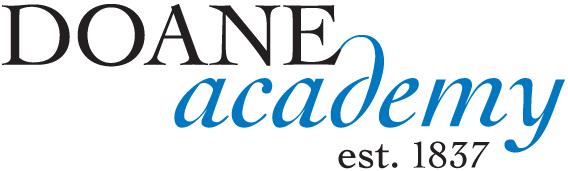 2018 – 2019Consent to Treatment of a Minor